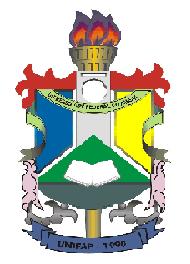 MINISTERIO DA EDUCAÇÃOUniversidade Federal do Amapá – UNIFAPPró-Reitoria de Pesquisa e Pós-graduação - PROPESPG                    Programa de Pós-Graduação em Educação – PPGEDSOLICITAÇÃO DE CRÉDITO EM PROFICIÊNCIAMacapá, _____/_____/_____À Coordenação do Programa de Pós-Graduação em Educação - PPGED,            Pela presente, solicito crédito da prova de Proficiência, realizada conforme abaixo relacionado e com documentação comprobatória, devidamente anexada:Relacione a/as proficiência(as):Obs. Caso o Exame não emita certificado, indicar nº do edital e cópia da página que consta requerente e nota.                        Atenciosamente,________________________________Aluno(a)LínguaSem./AnoNota